ГЛАВНОЕ УПРАВЛЕНИЕ МЧС РОССИИ ПО Г. МОСКВЕ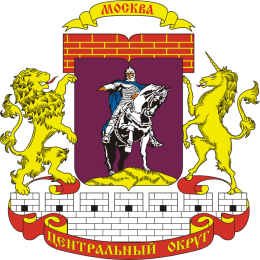 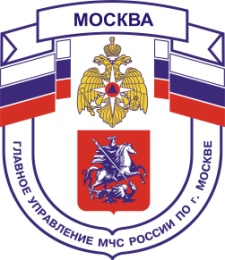 Управление по Центральному административному округу1 региональный отдел надзорной деятельности и профилактической работы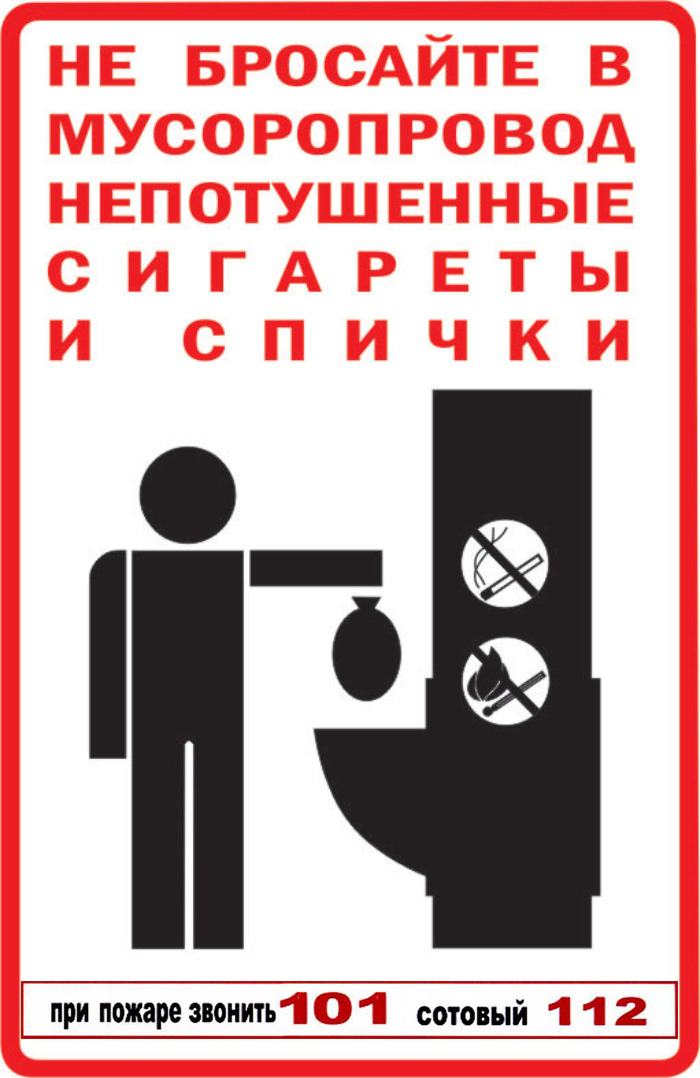 1 РОНПР Управления по ЦАО Главного управления МЧС России по г. Москве информирует!В случае пожара немедленно вызывайте пожарную охрану по телефонному номеру «101» и 112 (единый телефон пожарных и спасателей).Телефон 1 РОНПР Управления по ЦАО Главного управления МЧС России по г. Москве (499)241-31-82Телефон вызова пожарных и спасателей с городских и мобильных телефонов: 101http://www.mchs.gov.ru/moscow